ЗАО   ГОСТИНИЦА   «ОКТЯБРЬСКАЯ»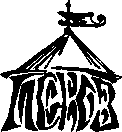 ТУРИСТИЧЕСКОЕ   БЮРО  180000 г. Псков, Октябрьский пр.36. Тел.(8-8112) 66-42-27, факс 66-42-54.E-mail: okthotel@ mail.ru                         www.okthotel.ruРеестровый номер в Едином Федеральном Реестре туроператоров  РТО 003251Туристическое бюро образовано в 1993г_____________________________________________________________________________________ 2020ПСКОВ - ИЗБОРСК - ПЕЧОРЫ - ПУШКИНСКИЕ ГОРЫ -ВЕЛИКИЙ НОВГОРОД (3 дня/2 ночи)1 день:Встреча на вокзале с табличкой «Гостиница «Октябрьская». Завтрак.Автобусная обзорная экскурсия по Пскову: Кремль – сердце древнего Пскова, памятники        культового и гражданского зодчества  12 – 17 веков;  памятник А.Невскому.  Обед.Автобусная экскурсия в Старый Изборск и г. Печоры:Изборск – древний форпост земли Русской: крепость 14 в., Словенские ключи; в тёплое время года – древнее городище, где Изборск был основан. Старый Изборск – жемчужина России. Являясь одним из десяти первых русских городов, Изборск в  2012 году стал одним из центров празднования 1 150 – летия российской государственности.Псково – Печерский монастырь – православная святыня нашего Отечества: крепость 16 в., великолепный ансамбль  действующего мужского монастыря. Возвращение в Псков.2 день:Завтрак.     Автобусная экскурсия в Пушкинский Заповедник: Михайловское, Тригорское  (или Петровское ), Святогорский  монастырь. Обед.Возвращение в Псков. 3 день:Завтрак. Освобождение номеров. Отъезд в Великий Новгород. Обед.Экскурсионная программа: Кремль, памятник 1000-летия Руси, Софийский собор, Ярославово дворище, Юрьев монастырь, «Витославлицы» - музей деревянного зодчества.Трансфер на вокзал. Стоимость тура: Цены нетто указаны в рублях на одного человека.В стоимость тура входит:- Проживание в гостинице- Питание (завтрак, обед)- транспортно-экскурсионное обслуживание- услуги гида- входные билеты в музеи.Дополнительно оплачивается:- Размещение в 1-но местном номере + 600 рублей.- Ужин – 350 руб./чел.Размещение40+230+220+115+110+1«Октябрьская»8 7009 420 10 80011 000  13 065 